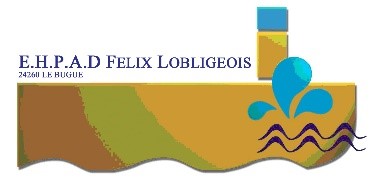 PRESENTATION EHPAD Félix LobligeoisIDENTIFICATION DU SERVICEIDENTIFICATION DU SERVICEOrganisme gestionnaireEHPAD Félix LobligeoisRue la boetie24260 Le BugueNom du serviceEHPAD Félix LobligeoisAdresse du service9 rue la boetie 24260 LE BUGUETéléphone0553079999Adresse mailecofinances@ehpad-lebugue.frNom du directeur (par intérim)Karl KoukouiN° FINESS240000588Capacité d’accueil140 placesDate de créationCADRE REGLEMENTAIRE ET MISSIONSCADRE REGLEMENTAIRE ET MISSIONSCadre réglementaireCadre réglementaireTextes de référenceCode de l'action sociale et des familles (CASF) :Allocation personnalisée d’autonomie (APA) : articles L.232-1 à L.232-28 et R.232-1 à R.232-61Aide sociale à l’hébergement (ASH) : articles L. 132-1 et suivantsLivret d'accueil, charte des droits et libertés de la personne accueillie, règlement de fonctionnement, contrats de séjour : articles L.311-4, L. 311-7, D.311 et L.342-1 et suivants ;Personne de confiance : L. 311-4 et L. 311-5-1 ;Droit de rétractation et de résiliation du résident et droit de résiliation du gestionnaire de l’établissement : article L. 311-4-1 ;État des lieux contradictoire d’entrée et de sortie de l’établissement : articles L. 311-7-1 et L. 314-10-2 ;Dépôt de garantie : article R. 314-149 ;Facturation au décès du résident article : L. 314-10-1 ;Conseil de la vie sociale : article : L. 311-6 ;Personnes qualifiées : articles L. 311-5 et R. 311-1 ;Code de la consommationObligation générale d'information précontractuelle : article L. 111-1Informations sur les prix et conditions de vente : article L. 112-1Médiation : article L. 616-1Textes de référenceCode de l'action sociale et des familles (CASF) :Allocation personnalisée d’autonomie (APA) : articles L.232-1 à L.232-28 et R.232-1 à R.232-61Aide sociale à l’hébergement (ASH) : articles L. 132-1 et suivantsLivret d'accueil, charte des droits et libertés de la personne accueillie, règlement de fonctionnement, contrats de séjour : articles L.311-4, L. 311-7, D.311 et L.342-1 et suivants ;Personne de confiance : L. 311-4 et L. 311-5-1 ;Droit de rétractation et de résiliation du résident et droit de résiliation du gestionnaire de l’établissement : article L. 311-4-1 ;État des lieux contradictoire d’entrée et de sortie de l’établissement : articles L. 311-7-1 et L. 314-10-2 ;Dépôt de garantie : article R. 314-149 ;Facturation au décès du résident article : L. 314-10-1 ;Conseil de la vie sociale : article : L. 311-6 ;Personnes qualifiées : articles L. 311-5 et R. 311-1 ;Code de la consommationObligation générale d'information précontractuelle : article L. 111-1Informations sur les prix et conditions de vente : article L. 112-1Médiation : article L. 616-1MissionsMissionsUn Ehpad : Établissement d'hébergement pour personnes âgées dépendantes héberge des personnes âgées à temps complet ou partiel, de manière permanente ou temporaire. Il procure à la personne âgée des soins médicaux et paramédicaux adaptés à son état de santé de la personne âgée. Il mène aussi des actions de prévention et d'éducation à la santé. Pour cela, lors de son entrée en Ehpad, la personne âgée et l’équipe conviennent ensemble d'un projet d'accompagnement personnalisé. Il s'agit d'un projet de soins et de vie qui formalise les aspirations et les choix de la personne âgée à court, moyen et long terme.Prestations obligatoires minimumUn Ehpad fournit au minimum les prestations suivantes :Administration générale (état des lieux, document de liaison avec la famille, contrat de séjour ou document individuel de prise en charge)Accueil hôtelier (mise à disposition d'une chambre, un accès à une salle de bain comprenant au moins un lavabo, une douche et des toilettes, un accès à la télévision, à la téléphonie et à internet, un dispositif d'éclairage, de chauffage, d'entretien et de nettoyage des locaux...)Restauration (accès à un service de restauration, fourniture au quotidien de 3 repas, d'un goûter et d'une collation nocturne)Blanchissage (fourniture du linge de lit et de toilette et entretien)Animation (animation collective à l'intérieur et l'extérieur de l'Ehpad)Un Ehpad : Établissement d'hébergement pour personnes âgées dépendantes héberge des personnes âgées à temps complet ou partiel, de manière permanente ou temporaire. Il procure à la personne âgée des soins médicaux et paramédicaux adaptés à son état de santé de la personne âgée. Il mène aussi des actions de prévention et d'éducation à la santé. Pour cela, lors de son entrée en Ehpad, la personne âgée et l’équipe conviennent ensemble d'un projet d'accompagnement personnalisé. Il s'agit d'un projet de soins et de vie qui formalise les aspirations et les choix de la personne âgée à court, moyen et long terme.Prestations obligatoires minimumUn Ehpad fournit au minimum les prestations suivantes :Administration générale (état des lieux, document de liaison avec la famille, contrat de séjour ou document individuel de prise en charge)Accueil hôtelier (mise à disposition d'une chambre, un accès à une salle de bain comprenant au moins un lavabo, une douche et des toilettes, un accès à la télévision, à la téléphonie et à internet, un dispositif d'éclairage, de chauffage, d'entretien et de nettoyage des locaux...)Restauration (accès à un service de restauration, fourniture au quotidien de 3 repas, d'un goûter et d'une collation nocturne)Blanchissage (fourniture du linge de lit et de toilette et entretien)Animation (animation collective à l'intérieur et l'extérieur de l'Ehpad)PERSONNES ACCOMPAGNEESPERSONNES ACCOMPAGNEESProfil du publicProfil du publicLes EHPAD s’adressent à des personnes âgées de plus de 60 ans qui ont besoin d’aide et de soins au quotidien. Ces personnes nécessitent une aide plus ou moins importante d’un tiers dans les actes de la vie quotidienne pour des raisons physiques ou mentales.Des personnes de moins de 60 ans peuvent être admises en EHPAD sur dérogation.Les EHPAD sont à même d’accueillir les résidents atteints de la maladie d’Alzheimer et de maladies apparentées.Les EHPAD s’adressent à des personnes âgées de plus de 60 ans qui ont besoin d’aide et de soins au quotidien. Ces personnes nécessitent une aide plus ou moins importante d’un tiers dans les actes de la vie quotidienne pour des raisons physiques ou mentales.Des personnes de moins de 60 ans peuvent être admises en EHPAD sur dérogation.Les EHPAD sont à même d’accueillir les résidents atteints de la maladie d’Alzheimer et de maladies apparentées.EFFECTIFSEFFECTIFSQualificationNombre d’ETPDirection1Cadre2Adjoint des cadres2AS/ASH47OP/OPQ17.17Animation2Psychologue1IDE7.5TOTAL79.67